Entering a Facilities Work Request in the QWare work order systemClick the link to go to the log in page.https://az.quecentre.com/gahighlands/login.aspx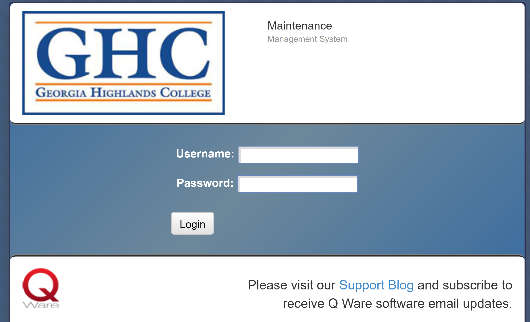 Log in using your single sign on credentials. Note:  “@highlands.edu” should not be part of your username.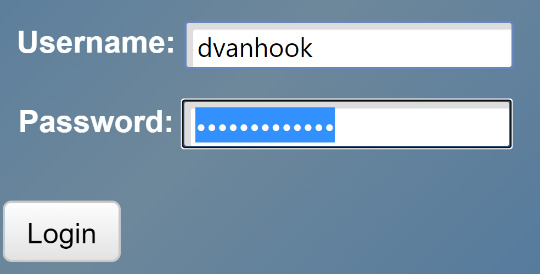 Use the drop-down boxes to select the Campus, Building, Floor and Room Number where the issue is located.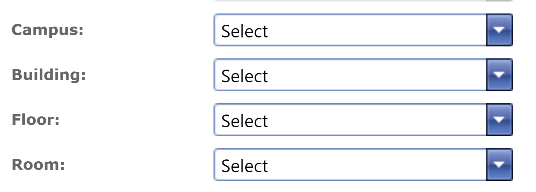 Add additional location information in the location box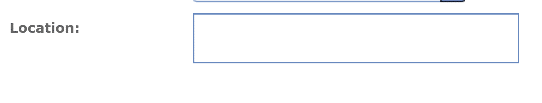 Enter information about requested work in the Description box.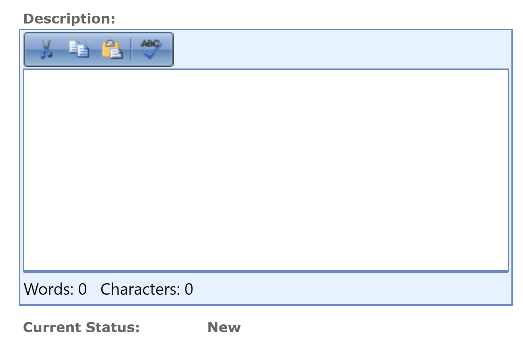 Click Update to complete the request.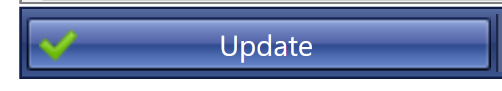 